NAME:	CLASS:	DATE:Homework - Lesson #4 Comparing Fractions At Benton Middle School's annual bake sale, of the products sold were cookies.  At Mercer Middle School's bake sale,  of the baked goods sold were cookies.  Which school sold a greater fraction of cookies?Compare this fraction using a greater than( > ) or less than sign( < ):Graph , , 1, 0, 1,  ,  on the number line below: 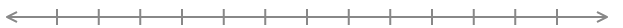 Order the following Least to Greatest                             _________ , _________ , _________ , _________ , _________ , _________  Review Prior KnowledgeA boat travels 468 miles in 15 hours. If the boat travels at this constant speed, how far can it travel in 12 hours?Change the following fractions into decimals: